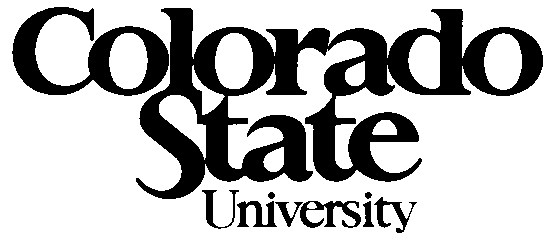 Committee on Non-Tenure-Track FacultyMeeting NotesTuesday, February 29, 9:00-10:30am392 Lory Student CenterFaculty Attending: Dan Baker, , Steve Benoit, Matt Camper, Joseph DiVerdi, Tobin Magle,  CWMiller, Jenny Morse, Natalie Ooi, Leslie Stone-Roy, Patricia Stutz-Tanenbaum, Mary Van Buren, Tim Gallagher (Faculty Council Chair)MINUTES approved from February 13, 2018 (Joseph motioned, Matt 2nd)CHAIR ANNOUNCEMENTS & UPDATESVisit from CoTL and Zinta Byrne on new course survey March 20ACTION ITEMS / DISCUSSION Discussion of CoFG motionsMotion 1: Allowing all members of specialized standing committees of Faculty Council to be ex-officio voting members of faculty council. Motion continues to move forward with little resistance/discussionMotion 2: Chairpersons may designate a substitute to attend Faculty Council meetings drawn from the faculty members of the committee they chair that are eligible to serve as a representative on Faculty Council.Motion continues to move forward with little resistance/discussionMotion 3: Adding temporary to the electorate eligible to vote for Faculty Council representativesMotion is withdrawn as there is debate as to whether this will (or needs to) passMotion 4: Redefining election and membership of CoNTTFMotion continues to move forward with little resistance/discussionAll motions are scheduled to be presented at the April 2018 Faculty Council meetingDiscussion of CoRSAF motion to redefine appointment types and add titles for promotional pathway of NTTFDiscussion of CLA concerns which if unresolved may cause CLA reps to NOT support the current CoRSAF proposal. Concerns (and related discussion) include:The proposal not addressing the use of graduate students as instructor of recordCoNTTF continues to see that this is beyond the scope of our committee and likely the proposal itselfSuggested CLA look into models like Math and Chemistry are currently usingCLA desires the proposal allows 6 semesters as adjunct (instead of the currently proposed 4) before having to move to contract appointmentJustification is that 4 semesters only allows one annual review cycle before the decision is made to move to a contractCoNTTF debate on this topic continuesMultiple CLA chairs have voiced concern that current proposal does not allow them the flexibility to hire/fire based upon CLA enrollmentCLA chairs have mentioned that they may need to hire more <50% appointments to maintain flexibilityThis justification was not supported by members of CoNTTFDiscussion ensued that the funding rules for faculty of core courses needs to changeSuggestion was for central administration to pay the base funding for faculty with contracts of the statistically lowest number of students (possibly the bottom of the 95% confidence limits). Teaching faculty above the lower limit could be hired with adjunct appointments.There was a repeated discussion of the need for a resolution with central administration dedicating the funding of these required facultyAll motions are scheduled to be presented at the April 2018 Faculty Council meetingJenny will report back to CoNTTF following the CoRSAF meeting went this Friday, March 2nd Messaging with Dept. ChairsReports from multiple colleges are showing resistance to current CoRSAF proposal from department chairs in reaction to possiblyThe chairs feeling they are being ‘punished’ by this proposal or the central administrationThe chairs not having the full understanding of the proposal, and reacting to their own conclusionsCoNTTF discussed options for improving communication with department chairs/heads, suggestions included:Informational email from CoNTTF and CoRSAF to address FAQ (similar to what has already been developed, but updated for the current details in the proposal and tailored to department chair/head concernsAttending department chair/head meetings across campusIn the end it was decided that we would see how the CoRSAF meeting went this Friday, March 2nd before taking any of these stepsAdjourn 